Anna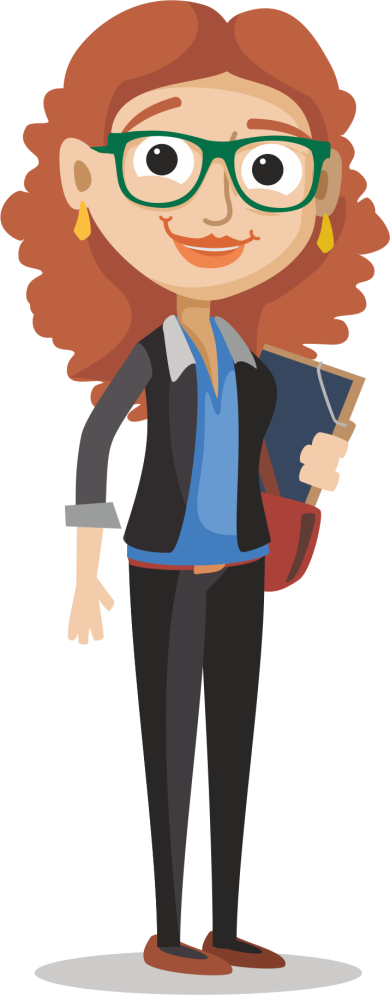 Anna a kék típusba tartozik.Az ebbe a típusba tartozó emberek erősségei többek közt:Alaposan és precízen dolgozik.Betartja a szabályokat.Előre felkészül minden eshetőségre.Struktúrákat és kereteket alakít ki.Óvatosan és szakszerűen fogalmaz.Rendet tart maga körül.Elemzi a rendelkezésre álló adatokat.Többször leellenőrzi a munkáját.Élvezi a komplex szakmai kihívásokat.Az ebbe a típusba tartozó emberek gyengeségei lehetnek:Visszahúzódónak és hallgatagnak tűnhet.Kerüli a konfliktust és nyílt vitát másokkal.Csak akkor dönt, ha világos precedensei vannak.Mások tisztaság- vagy rendmániásnak láthatják.Gyanakvóan és kritikusan szemléli a dolgokat.Szabályok nélkül elveszettnek érzi magát.Mások hidegnek vagy távolságtartónak érezhetik.Teri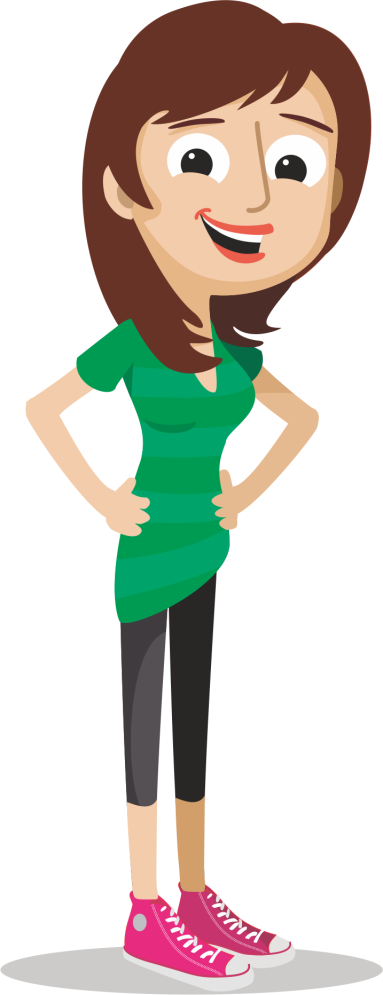 Kata a zöld típusba tartozik.Az ebbe a típusba tartozó emberek erősségei többek közt:Kitartóan és megbízhatóan dolgozik feladatain.Csapatjátékos.Ismerőseivel hosszútávú kapcsolatokat ápol.Szereti az ismétlődő feladatokat.Támogatja munkatársait.Türelmes, nem kapkod.Szeret elmélyülni a feladataiban.Jól tud figyelni másokra.Az ebbe a típusba tartozó emberek gyengeségei lehetnek:Nehezen alkalmazkodik a változáshoz.Rosszul tűri a megszakításokat.Mások számára lassúnak tűnhet.Zárkózottnak tűnhet idegenek előtt.Nem rajong az újításért.Ragaszkodik a status quo fenntartásához.Béla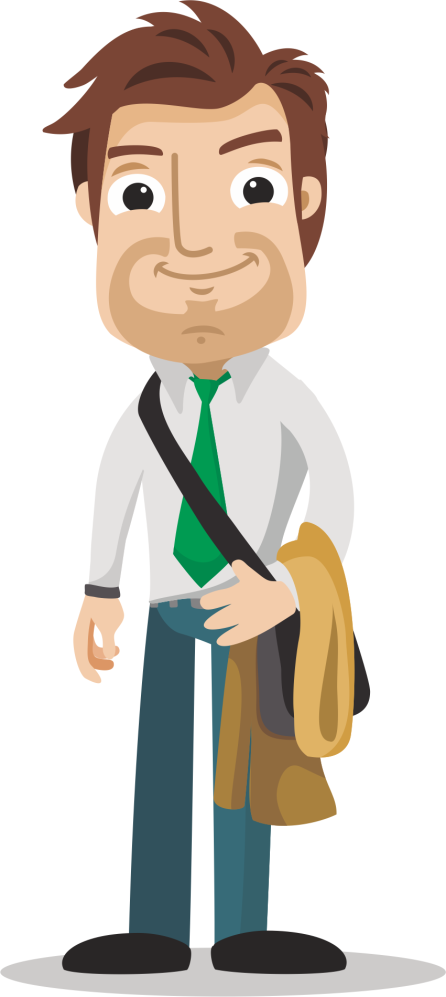 Béla a piros típusba tartozik.Az ebbe a típusba tartozó emberek erősségei többek közt:Bátran vág bele a feladatokba.Gyorsan és határozottan dönt.A konfliktushelyzetek elől nem tér ki.Keresi a kihívásokat és nehezen elérhető célokat.Az eredményt mindennél fontosabbnak tartja.Hajlandó vállalni a kockázatot.Nincs szüksége noszogatásra, megkeresi magának a feladatokat.Direkten és lényegretörően beszél.Szeret versenyezni és jobb akar lenni másoknál.Az ebbe a típusba tartozó emberek gyengeségei lehetnek:Rosszul tűri, ha más akaratának kell engedelmeskednie.Konfliktusvállalási hajlandóságát mások agresszivitásnak láthatják.Másokra erőltetheti az elképzeléseit.Mindenütt versenyhelyzetet lát, és nem veszi észre az együttműködési lehetőségeket.Direkt stílusát nyersnek, már-már gorombának érezhetik mások.Túl sok energiát pazarolhat hatalmi játszmákra.Ernő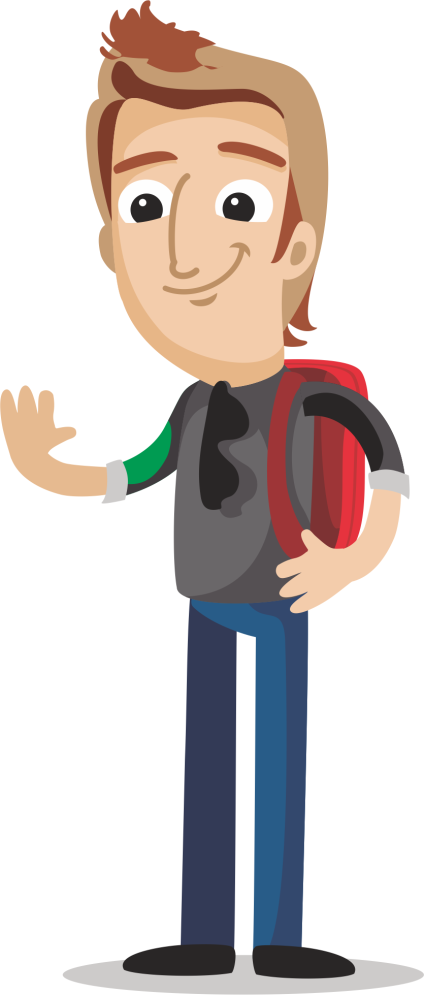 Ernő a sárga típusba tartozik. Az ebbe a típusba tartozó emberek erősségei többek közt:Társaságban magabiztosan viselkedik.Optimista: a dolgok jó oldalát látja.Választékosan beszél.Könnyen alakít ki kapcsolatot.Barátságos és nyitott másokkal szemben.Lelkesedik és lelkesít másokat.Képes másokat befolyásolni.Szeret emberekkel dolgozni.Érdeklődik mások iránt.Az ebbe a típusba tartozó emberek gyengeségei lehetnek:Mások felületesnek láthatják.Jóindulata hiszékenységgel párosulhat.Sok mindent megígér, de ígéretei betartására már kevésbé ügyel.Nem tud oda figyelni mások mondandójára.Sokat beszél.Lelkesedése nem mindig tartós.Nagyon sokat jelent neki mások véleménye.Nem képes elviselni a feloldatlan konfliktust.1. Mely területeken és feladatokban tudnak jól együttműködni?2. Mely területeken akadozik az együttműködés?3. Hogyan oldják meg a konfliktusaikat?4. Milyen feladattal érdemes őket kettejüket közösen megbízni?1. Mely területeken és feladatokban tudnak jól együttműködni?2. Mely területeken akadozik az együttműködés?3. Hogyan oldják meg a konfliktusaikat?4. Milyen feladattal érdemes őket kettejüket közösen megbízni?1. Mely területeken és feladatokban tudnak jól együttműködni?2. Mely területeken akadozik az együttműködés?3. Hogyan oldják meg a konfliktusaikat?4. Milyen feladattal érdemes őket kettejüket közösen megbízni?1. Mely területeken és feladatokban tudnak jól együttműködni?2. Mely területeken akadozik az együttműködés?3. Hogyan oldják meg a konfliktusaikat?4. Milyen feladattal érdemes őket kettejüket közösen megbízni?1. Mely területeken és feladatokban tudnak jól együttműködni?2. Mely területeken akadozik az együttműködés?3. Hogyan oldják meg a konfliktusaikat?4. Milyen feladattal érdemes őket kettejüket közösen megbízni?1. Mely területeken és feladatokban tudnak jól együttműködni?2. Mely területeken akadozik az együttműködés?3. Hogyan oldják meg a konfliktusaikat?4. Milyen feladattal érdemes őket kettejüket közösen megbízni?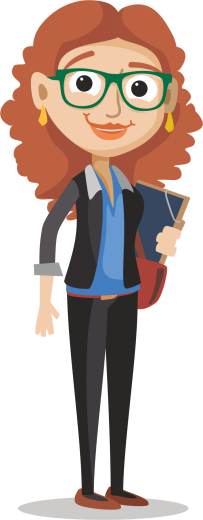 AnnaTeri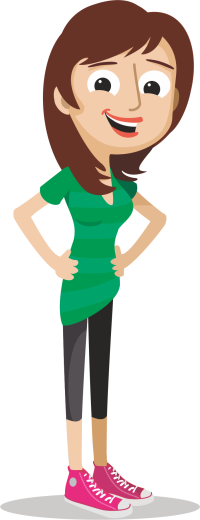 Anna és Teri egy csapatban dolgoznak. Miután tanulmányoztad típusukat, válaszolj az alábbi kérdésekre. Annak eldöntése,  hogy a csapat mivel foglalkozik, mekkora a csapat, mióta dolgoznak együtt, rátok van bízva.Anna és Teri egy csapatban dolgoznak. Miután tanulmányoztad típusukat, válaszolj az alábbi kérdésekre. Annak eldöntése,  hogy a csapat mivel foglalkozik, mekkora a csapat, mióta dolgoznak együtt, rátok van bízva.TeriBéla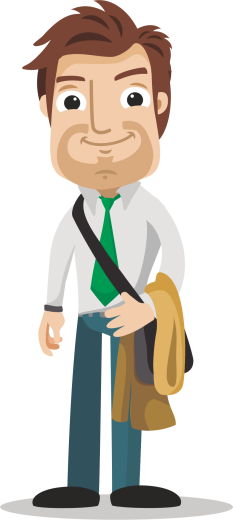 Teri és Béla egy csapatban dolgoznak. Miután tanulmányoztad típusukat, válaszolj az alábbi kérdésekre. Annak eldöntése,  hogy a csapat mivel foglalkozik, mekkora a csapat, mióta dolgoznak együtt, rátok van bízva.Teri és Béla egy csapatban dolgoznak. Miután tanulmányoztad típusukat, válaszolj az alábbi kérdésekre. Annak eldöntése,  hogy a csapat mivel foglalkozik, mekkora a csapat, mióta dolgoznak együtt, rátok van bízva.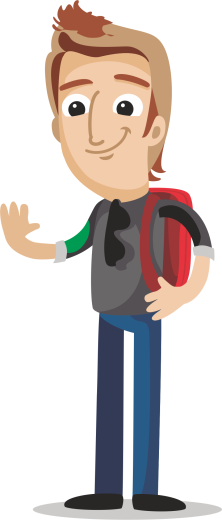 ErnőTeriErnő és Teri egy csapatban dolgoznak. Miután tanulmányoztad típusukat, válaszolj az alábbi kérdésekre. Annak eldöntése,  hogy a csapat mivel foglalkozik, mekkora a csapat, mióta dolgoznak együtt, rátok van bízva.Ernő és Teri egy csapatban dolgoznak. Miután tanulmányoztad típusukat, válaszolj az alábbi kérdésekre. Annak eldöntése,  hogy a csapat mivel foglalkozik, mekkora a csapat, mióta dolgoznak együtt, rátok van bízva.ErnőAnnaErnő és Anna egy csapatban dolgoznak. Miután tanulmányoztad típusukat, válaszolj az alábbi kérdésekre. Annak eldöntése,  hogy a csapat mivel foglalkozik, mekkora a csapat, mióta dolgoznak együtt, rátok van bízva.Ernő és Anna egy csapatban dolgoznak. Miután tanulmányoztad típusukat, válaszolj az alábbi kérdésekre. Annak eldöntése,  hogy a csapat mivel foglalkozik, mekkora a csapat, mióta dolgoznak együtt, rátok van bízva.ErnőBélaErnő és Béla egy csapatban dolgoznak. Miután tanulmányoztad típusukat, válaszolj az alábbi kérdésekre. Annak eldöntése,  hogy a csapat mivel foglalkozik, mekkora a csapat, mióta dolgoznak együtt, rátok van bízva.Ernő és Béla egy csapatban dolgoznak. Miután tanulmányoztad típusukat, válaszolj az alábbi kérdésekre. Annak eldöntése,  hogy a csapat mivel foglalkozik, mekkora a csapat, mióta dolgoznak együtt, rátok van bízva.AnnaBélaAnna és Béla egy csapatban dolgoznak. Miután tanulmányoztad típusukat, válaszolj az alábbi kérdésekre. Annak eldöntése,  hogy a csapat mivel foglalkozik, mekkora a csapat, mióta dolgoznak együtt, rátok van bízva.Anna és Béla egy csapatban dolgoznak. Miután tanulmányoztad típusukat, válaszolj az alábbi kérdésekre. Annak eldöntése,  hogy a csapat mivel foglalkozik, mekkora a csapat, mióta dolgoznak együtt, rátok van bízva.